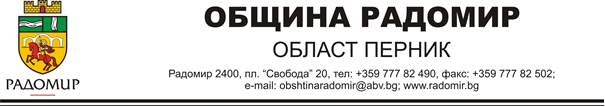 ОБЯВЛЕНИЕНА АНАЛИЗ НА ПОТРЕБНОСТИТЕ ОТ СОЦИАЛНИ УСЛУГИ НА ОБЩИНСКО И ОБЛАСТНО НИВО, КОИТО СЕ ФИНАНСИРАТ ИЗЦЯЛО ИЛИ ЧАСТИЧНО ОТ ДЪРЖАВНИЯ БЮДЖЕТ/януари 2023 година/И ПРЕДЛОЖЕНИЕЗА ПЛАНИРАНЕ НА СОЦИАЛНИТЕ УСЛУГИ НА ОБЩИНСКО И ОБЛАСТНО НИВО, КОИТО СЕ ФИНАНСИРАТ ИЗЦЯЛО ИЛИ ЧАСТИЧНО ОТ ДЪРЖАВНИЯ БЮДЖЕТ / 2021-2027година/На  основание  чл.37, чл.41 и чл.42 от Наредба за планирането на социални услуги са обявени на заинтересованите граждани и организации горепосочените документи за обществено обсъждане. В 30-дневен срок от датата на публикуването им се приемат предложения и становища по документите на адрес: гр.Радомир, пл.“Свобода“ №20, партер – Деловодство, както и на електронен адрес: obshtinaradomir@abv.bg